Additional file 3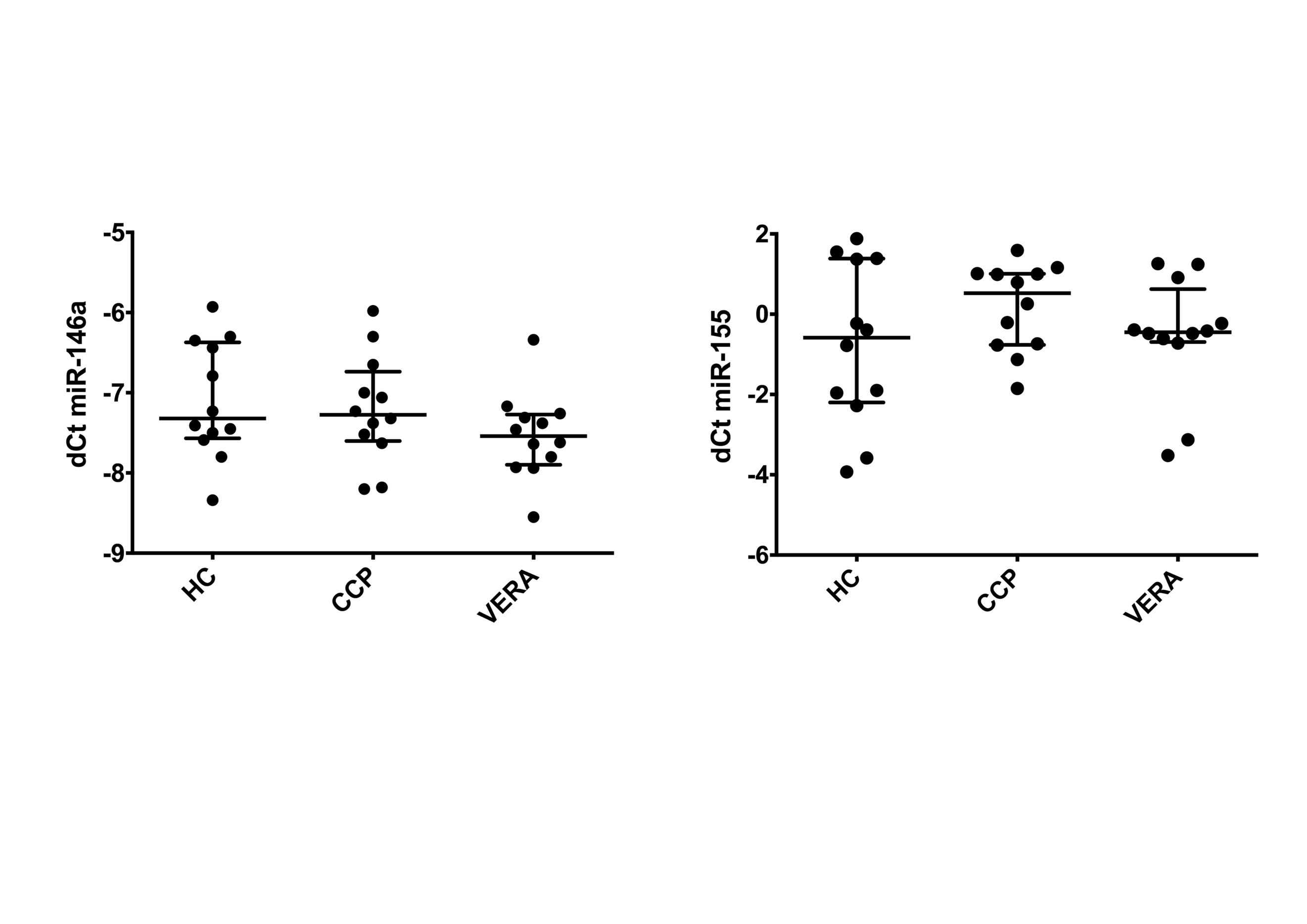 Serum miRNAs miR-146a and miR-155 expression levels in the pilot phase. Relative expression levels of miR-146a and miR-155 in HC, CCP and matched VERA groups [median FC 1.4 (IQR 0.8, 1.7)] and [median FC 1.2 (IQR 0.9, 2.7)] (median, 1st and 3rd quartiles represented)